Reporting on whether your project is running on schedule is an essential requirement of your grant award.  Please let us know as soon as possible if you foresee any delay. The Project Information section should correspond with the information contained in the grant award letter. If anything has changed, please use this form to notify us if you haven’t already.Please send this form to grants@sightresearchuk.org within 10 calendar days from receipt. PROJECT INFORMATION (as listed in the grant award letter)PROGRESS YOUR RESEARCH PROJECT HAS MADE SINCE RECEIVING CONFIRMATION OF YOUR AWARDINFORMATION ABOUT THE PROJECT OVERALL SINCE THE RESEARCH STARTED:PROJECT INTERIM REPORT 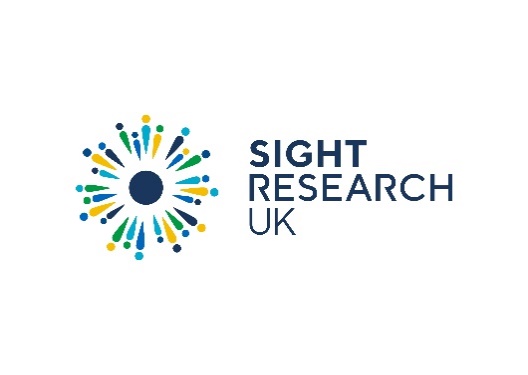 SRUK grant number Principal investigator (grant holder)Co-investigatorsHost institutionGrant titleProject completion dateDate report completed1.  Is the above information we hold about your research project correct?   All correct        OR            The following needs changing2.  Which option best describes how well your research has progressed since our funding commenced 6 months ago?  Please check only one box.   Progress on track   Unexpected problems solved and progress back on track   Progress slow - unexpected problems being sorted   Major problem(s) encountered   Progress better than expected   Progress has led to major discovery3.  If the project is currently experiencing difficulties, please provide a brief explanation. 4.  Where is the project now against where you expected it to be:   On track – will complete by the agreed grant date   Behind schedule – will not be able to complete by the agreed grant date   Request for no-cost extension until (specify date):5.  Is there any other information we should know about progress on your research project?